Муниципальное автономное дошкольное образовательное учреждение«Детский сад № 98»УТВЕРЖДАЮ:Заведующий МАДОУ «Детский сад № 98»____________  Т.Б. СоболеваПрограмма по обучению правилам дорожного движения (в соответствии с ФГОС ДО) «Юный участник дорожного движения»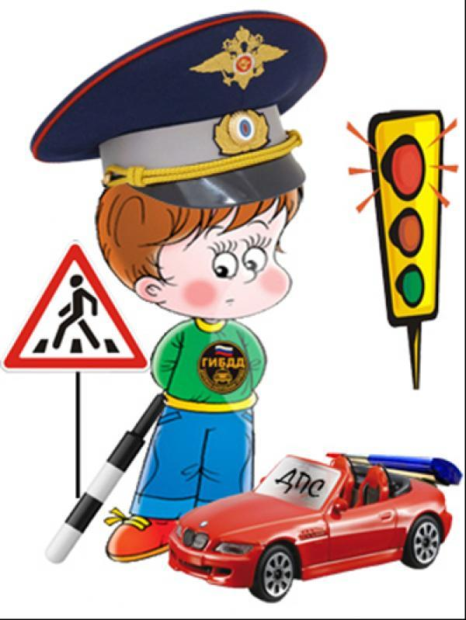 г. ЗлатоустСодержаниеПояснительная записка1. Принципы программы2. Содержание программы 2.1. Перспективно-тематическое планирование 2.2. Перспективный план работы  по обучению правилам дорожного движения и безопасного  поведения  на  дороге(ранний дошкольный возраст)2.3. Перспективный план работы  по обучению правилам дорожного движения и безопасного  поведения  на  дороге(младший дошкольный возраст)2.4. Перспективный план работы  по обучению правилам дорожного движения и безопасного  поведения  на  дороге(средний дошкольный возраст) 2.5. Перспективный план работы  по обучению правилам дорожного движения и безопасного поведения на дороге (старший дошкольный возраст (2 года) 2.6. Перспективный план работы  по обучению правилам дорожного движения и безопасного поведения на дороге (старший дошкольный возраст (1 год)3. Условия реализации программы3.1.  Методическое обеспечение3.2. Взаимодействие с родителями воспитанников4. Создание предметно-развивающей среды5. Педагогический мониторинг достижения детьми планируемых результатов освоения программы6. Библиографический список Пояснительная запискаДошкольный возраст – важнейший период, когда формируется личность и закладываются прочные основы опыта жизнедеятельности, здорового образа жизни. Ребёнок  по своим физиологическим особенностям не может самостоятельно определить всю меру опасности. Поэтому на взрослого человека возложена миссия защиты своего малыша. Детям нужно  помогать избегать повреждений, ведь невозможно всё время водить их за руку, удерживать возле себя. Необходимо воспитывать привычку правильно кататься на велосипеде, объяснить, как надо вести себя во дворе, на улице. Нужно формировать у детей навыки поведения в ситуациях, чреватых получением травм, у них представления о наиболее типичных, часто встречающихся ситуациях. С каждым годом проблема детского травматизма на дорогах становится все острее. По статистике основной фактор дорожно-транспортных происшествий – человеческий. Около 80% всех ДТП происходит по вине  водителей нарушающих правила дорожного движения, как по незнанию этих правил, так и по нежеланию их выполнять. Каждой десятой жертвой в них становится ребенок. У дошкольников отсутствует защитная реакция на дорожную обстановку, свойственная взрослым. Жажда знаний, желание постоянно открывать что-то новое часто ставят ребенка перед реальными опасностями. Оказавшись на улице, ребенок автоматически попадает в зону опасности, следует учить его самостоятельному поиску быстрого и эффективного решения, выхода из сложной ситуации. Именно поэтому детей, начиная с дошкольного возраста, необходимо не только обучить правилам дорожного движения, но и привить им устойчивые навыки безопасного поведения в любой дорожной ситуации. Это важно сделать как можно раньше, пока ребенок не перенял и не принял неправильных стереотипов поведения на дороге, к сожалению, на сегодняшний день преобладающих во взрослой среде. Лишь путем соответствующего воспитания и обучения ребенка с самого раннего возраста, когда начинается его подготовка к пожизненной «профессии» участника дорожного движения, пешехода, а впоследствии и водителя, можно сохранить его жизнь и здоровье.Основное назначение Стандарта ФГОС изучения правил дорожного движения состоит в определении необходимого минимума знаний, умений и навыков поведения детей на дорогах, обеспечивающих максимальную безопасность   в общении детей с дорогой. На городской магистрали, широком проспекте, в узком переулке – мы все становимся участниками дорожного движения.  И любое, даже незначительное нарушение, допущенное пешеходами или водителями,  может привести к дорожно-транспортному происшествию.Как же добиться усвоения ребенком соответствующих норм и правил дорожного движения? Привить навыки безопасного поведения на дороге, только рассуждая о безопасности, нельзя. Ведь безопасность – это не только сумма усвоенных знаний, но и умение правильно себя вести в дорожных ситуациях. Программа «Юный участник дорожного движения» - это возможность доступно разъяснить правила ребенку, а при выборе формы обучения донести до него смысл опасности несоблюдения правил, научить навыкам безопасного общения со сложным миром перехода улиц и дорог.Образовательная программа «Юный участник дорожного движения» разработана в соответствии с федеральным государственным образовательным стандартом дошкольного образования (далее - ФГОС ДО) приказ № 1155 от 17 октября 2013 года и с учетом примерной основной общеобразовательной программы «От рождения до школы» под редакцией Н.Е. Вераксы, Т. С. Комаровой, М.А. Васильевой, соответствует требованиям СанПиН 2.4.1. 3049-13 и обеспечивает разностороннее развитие детей в возрасте от 2 до 7 лет с учетом их возрастных и индивидуальных особенностей по основным образовательным областям ФГОС ДО – физическому, социально - коммуникативному, познавательному, речевому и художественно-эстетическому развитию. Программа призвана помочь педагогу дошкольного образовательного   учреждения, реализующего основную образовательную программу МАДОУ «Детский сад № 98», и включена в вариативную часть  дошкольного образования.Цель программы: формировать элементарных представлений о правилах безопасности дорожного движения; воспитание осознанного отношения к необходимости выполнения этих правил. Задачи: Обучающие:Познакомить детей с правилами дорожного движения, строением улицы и дорожными знаками, предназначенными для водителей и пешеходов, с работой Государственной инспекции безопасности дорожного движения.Научить детей предвидеть опасное событие, уметь по возможности его избегать, а при необходимости действовать.Развивающие:Развивать осторожность, внимательность,  самостоятельность, ответственность и осмотрительность на дороге. Стимулировать познавательную активность, способствовать развитию коммуникативных навыков.Речевые:Способствовать развитию речи детей, пополнению активного и пассивного словаря детей в процессе работы над проектом. Развивать связную речь.Воспитательные:Воспитывать навыки личной безопасности и чувство самосохранения.Использование различных форм, методов и средств ознакомления дошкольников с правилами безопасности на улицеСрок реализации программы:  4 года 6 месяцев.Программа предполагает систематическую разноплановую работу, использование творческих методов и приемов обучения, и воспитания детей, а также активные формы организации просвещения родителей по данной проблеме. Комплексное решение вопросов, сотрудничество с ГИБДД,  в ходе реализации программы способно изменить деятельность дошкольного учреждения, создать условия для привития детям устойчивых навыков безопасного поведения на дороге. Данная система работы послужит справочным материалом для педагогов ДОУ, родителей, позволяющим доступно разъяснять детям Правила дорожного движения. Используемые в ходе работы ситуационные формы обучения, максимальное разнообразие приемов и средств,  творческий поиск позволяют: -  ребенку научиться предвидеть опасные ситуации и правильно их оценивать, создавать модель поведения на дороге;  - привлекает родителей к осуществлению взаимодействия с дошкольным образовательным учреждением. Ожидаемые результаты  реализации программы: Ребенок овладеет базовыми правилами поведения на дороге: осознанное отношение к вопросам личной безопасности и безопасности окружающих; умение предвидеть возможную опасность, находить способы избегать ее; умение выбрать адекватную модель поведения в различных жизненных ситуациях; умение организовать свою деятельность в соответствии с правилами безопасного для себя и окружающих поведения в «типичных ситуациях»; способность действовать в экстремальных ситуациях в соответствии с усвоенными правилами на дороге; представление о возможных негативных последствиях для других людей своими неосторожными действиями; проявление дисциплинированности, выдержки, самостоятельности в соблюдении правил поведения. Целевые ориентиры программы на этапе реализации программы: • формирование представлений об алгоритме поведения на проезжей части дороги  • обогащение представления детей о возможных ситуациях на улице и обучение игровым и речевым действиям в рамках образа (пешехода, водителя автомобиля, регулировщика движения и т. п.) в театрализованных, сюжетно-дидактических играх по сюжетам сказок, стихотворений, рассказов, картин; • развитие операций внутреннего программирования с опорой на реальные и воображаемые действия на невербальном и вербальном уровне: раскладывание в последовательности и рассказывание по серии сюжетных картинок, фотографий, сюжетных картин (серия картин для детских садов «Азбука дорожного движения»), отражающих правильное поведение пешеходов, водителей, регулировщика движения на улице и т. п.; • формирование представлений о труде взрослых: водитель такси (легкового автомобиля, троллейбуса, автобуса, снегоуборочной машины, пожарной машины и т. п.); • расширение объема предметного (существительные), предикативного (глаголы) и адъективного (прилагательные); словаря импрессивной и экспрессивной речи в процессе называния объектов уличного движения; ситуаций, соответствующих тому или иному правилу движения, и объяснения семантики слов (пешеход, светофор, правила дорожного движения, регулировщик, пожарная машина, машина «скорой помощи» и т. п.).1. Принципы программыЖизненная среда может и должна развивать ребенка, служить фоном и посредником в личностно-развивающем взаимодействии и с взрослыми и другими детьми. Тактика построения развивающей среды определяется особенностями личностно-ориентированной модели воспитания, нацеленной на содействие становлению ребенка как личности. Вся программа в силу ее особой значимости для охраны жизни и здоровья детей требует соблюдения следующих основных принципов: Принцип последовательности – любая новая ступень в обучении ребёнка опирается на уже освоенное в предыдущем. Принцип наглядности – дети должны сами все увидеть, услышать, потрогать и тем самым реализовать стремление к познанию. Принцип деятельности – включение ребёнка в игровую, познавательную, поисковую деятельность с целью стимулирования активной жизненной позиции.Принцип полноты. Начиная с раннего возраста, реализуется содержание программы по всем разделам, т.к. если какой-либо раздел выпадает, то дети могут оказаться незащищенными от представленных в нем определенных источников опасности. Принцип системности. Работа проводится систематически весь учебный год при гибком распределении содержания программ в течение дня.   Принцип сезонности. Если в зимний период педагоги часто ограничиваются методическими пособиями, то в остальные времена года организовывают экскурсии к проезжей части, катание на велосипедах, самокатах и т.д.  Принцип возрастной адресованности. Предусматриваем объединение по группам детей младшего и среднего дошкольного возраста, среднего и старшего; старшего дошкольного и младшего школьного возраста. Принцип интеграции. Программы по ПДД включаются в тематику других уроков и занятий: изобразительная деятельность, экологическое и физкультурное воспитание, и также в нерегламентированную деятельность и отдельные режимные моменты, т.е. чтобы программа не была искусственной надстройкой, педагоги ее естественно органично интегрируют в целостный педагогический процесс. Принцип координации деятельности педагогов. Все педагоги планируют работу по ПДД на основе годового плана учреждения, в целях и последовательности в раскрытии каждой темы и избежание повторов. Принцип преемственности взаимодействия с воспитанниками в условиях образовательного учреждения и семьи. Основные разделы программы являются достоянием родителей, которые не только продолжают беседы с ребенком на конкретные предложенные педагогом темы, но выступают активными участниками педагогического процесса.2. Содержание программы2.1. Перспективно-тематическое планированиеОрганизация образовательной деятельности по обучению детей основам безопасного поведения на дороге осуществляется как в совместной деятельности в процессе организации различных видов деятельности (коммуникативной, игровой, самообслуживание и элементарный бытовой труд, познавательно-исследовательской, восприятие художественной литературы и фольклора, двигательной, музыкальной); в ходе режимных моментов - беседы, чтения художественной литературы, обсуждения, наблюдения; так и в самостоятельной деятельности.  Перспективные планы составлены с учетом требований программы, возрастных особенностей, материально-технической базы ДОУ и  интеграции образовательных областей:              Примерами интеграции образовательных областей служат:  - информирование о правилах безопасности жизнедеятельности с целью избежание несчастного случая на дороге, способного повлечь за собой травмирование организма, организация подвижных и спортивных игр по ПДД, обучение катанию на велосипеде («Физическое развитие»)  - организация дидактических, развивающих игр по ПДД, формирование навыков общения с окружающими как участникам дорожного движения (сверстниками, взрослыми); организация встреч с сотрудниками ГИБДД («Социально-коммуникативное развитие»); - активизация мышления о безопасном поведении (использование методов моделирования, «мозгового штурма»); просмотр и обсуждение познавательных книг, фильмов о правилах поведения на улице, дороге; использование обучающих игр по ПДД; организация исследовательской деятельности, реализация тематических проектов по ПДД («Познавательное развитие»);  - составление рассказов о правилах поведения на дороге, использование в работе литературно-художественных произведений и текстов о безопасном поведении детей, организация игр на основе литературно-художественных произведений («Речевое развитие»).  - привлечение внимания к созданию предметно-развивающей среды в ДОУ (выставки, мини-музеи), художественно-творческая деятельность по теме, использование музыкального сопровождения при организации деятельности по формированию знаний по ПДД («Художественно-эстетическое развитие»).Перспективный  план работы  по обучению правилам дорожного движения и безопасному поведению на дороге (группа раннего дошкольного возраста с 2 до 3 лет)Перспективный  план работы по обучению правилам дорожного движения и безопасному поведению на дороге (группа младшего дошкольного возраста с 3 до 4 лет)Перспективный  план работы по обучению правилам дорожного движения и безопасному поведению на дороге (группа среднего  дошкольного возраста с 4 до 5 лет)Перспективный  план работы по обучению правилам дорожного движения и безопасному поведению на дороге (группа старшего  дошкольного возраста  с 5 до 6 лет)	Перспективный  план работы по обучению правилам дорожного движения и безопасному поведению на дороге (группа старшего  дошкольного возраста с 6 до 7 лет)3. Условия реализации программы 3.1. Методическое обеспечение Для реализации практических задач сохранения здоровья и жизни детей, предупреждения дорожно-транспортных происшествий с их участием, существенное значение имеет своевременная и качественная подготовка ребенка к условиям безопасного дорожного движения. Работа по обучению правилам дорожного движения осуществляется как в ходе специально организованной образовательной деятельности, так и в ходе режимных моментов. Содержание образовательной деятельности по формированию основ безопасного поведения на дорогах удетей строится в соответствии с ФГОС ДО и с учетом примерной основной общеобразовательной программы «От рождения до школы» под редакцией Н.Е. Вераксы, Т. С. Комаровой, М.А. Васильевой, а также авторских разработокАвдеевой Н.Н., Князевой О.Л, Стеркиной Р.Б., Скоролуповой О.А и др., с использованием разнообразных методов и приемов. Ведущими, среди которых являются:  Метод наблюдения и беседы – этоспециально организованное восприятие исследуемого объекта, процесса или явления в естественных условиях с последующим обсуждением интересующих вопросов. Он носит разъяснительный, познавательный и определяющий характер.  Игровой метод – предполагает использование различных компонентов игровой деятельности в сочетании с другими приёмами: показом, пояснениями, указаниями, вопросами. Ведущая роль принадлежит педагогу, который подбирает игру в соответствии с намеченными целями и задачами, распределяет роли, организует деятельность детей.  Наглядный метод – это форма усвоения знаний, умений и навыков в зависимости  от применяемых при обучении наглядных пособий и технических средств обучения.  Практические упражнения – это систематическая отработка умения и навыка путем ритмично повторяющихся умственных действий, манипуляций, практических операций в процессе совместной деятельности педагога и воспитанника или входе  специально организованной индивидуальной деятельности. Функция метода направлена как на приобретение знаний, так и на перевод их в плоскость учебных и практических умений и навыков с последующим совершенствованием до репродуктивного и творческого уровня.  Метод моделирования опасных и безопасных дорожных ситуаций. Ситуационное обучение заключается в систематизации и анализе типичных и дорожно-транспортных ситуаций, в результате которых произошли или могут произойти ДТП. Цель ситуационного обучения – приучить ребенка предвидеть опасные ситуации, правильно их оценивать и прогнозировать их развитие, вырабатывать решения, предупреждающие попадания ребенка в ДТП или уменьшающие тяжесть их последствий. При помощи макета улицы города и дидактических игр создаются дорожные ситуации, которые дети должны разрешить. Этот прием  помогает  в обучении детей безопасности в дорожно-транспортных ситуациях.  Интерактивный метод. Особенно эффективно применение интерактивного метода обучения, направленного на активное включение детей в диалог. С помощью этого метода  можно помочь ребятам визуально представить движение транспорта и пешеходов, понять опасные и безопасные действия в конкретных ситуациях, сформировать у них умение наблюдать, сравнивать, анализировать, обобщать наглядную информацию и переносить ее в конечном итоге на реальные дорожные условия. Взаимодействие с родителями воспитанников Согласно ФГОС Дошкольного Образования части 3.1. пункта 8 – работа с семьями (законными представителями) должна учитывать современные подходы к взаимодействию педагога с родителями.  Именно поэтому одной из приоритетных задач программы является создание условий для активного участия родителей по вопросам приобщения детей к этике дорожно-транспортного поведения.  Деятельность по воспитанию культуры дорожного движения и предупреждения детского дорожно-транспортного травматизма носит разноплановый характер и не ограничивается рамками детского сада. Используются различные формы взаимодействия с родителями воспитанников. Главная тенденция – это использование эффективных форм и методов.  Перспективный план работы с родителями3.3. Взаимодействие с педагогамиВопросу повышения уровня знания дорожной грамоты педагогами уделяется особое внимание. Каждому педагогу, которому доверено воспитание детей, необходимо овладеть современными научно-педагогическими знаниями, основанными на практическом опыте и рекомендациях работников ГИБДД. Поэтому так важно проводить с педагогами различные мероприятия по обучению их самих правилам дорожного движения, расширению знаний о формах и методах работы с детьми, организации различных видов деятельности по теме. Перспективный план работы с педагогами3.4 Взаимодействие с социальными партнерамиУспешной работе по обучению детей безопасному поведению на дороге способствует взаимодействие с различными учреждениями социума и общественностью – инспекцией ГИБДД, театрами для детей и молодежи, средствами массовой информации, которые организуют различные методические мероприятия по профилактике дорожно-транспортного травматизма. По всем возникающим вопросам педагогов консультируют работники инспекции ГИБДД – так повышается уровень образования самих воспитателей; информация, преподносимая детям, является достоверной. Таким образом, систематическая работа с детьми по обучению правилам дорожного движения, использование эффективных, современных методов и приемов, учет возрастных особенностей дают положительные результаты.Перспективный план работы с социальными партнерами.4. Создание предметно-развивающей средыДля успешной реализации цели и задач программы «Юный пешеход» соблюдая её принципы в соответствии с ФГОС необходимо создание соответствующей развивающей среды.  При организации уголка дорожной безопасности  стоит учитывать ряд требований к созданию предметно-развивающей среды: безопасность – все оборудование, дидактический материал, пособия, материалы должны отвечать требованиям безопасности; доступность – оборудование и материалы должны быть доступны детям в свободной деятельности;педагогическая целесообразность – наполнение уголка должно быть простым и понятным для дошкольника и отражать реальную картину мира, меняться в соответствии с планом работы.насыщенность среды (соответствие возрастным возможностям детей и содержанию Программы) - представлена в виде дидактических, сюжетноролевых игр, пособий; трансформируемость (возможность изменений ППС в зависимости от образовательной ситуации) - например игровой центр по ПДД перестраивается в автомастерскую, автозаправочную станцию, автосалон и др.; полифункциональность (возможность разнообразного использования) - при использовании данных пособий закрепляются знания о видах транспорта, частях дороги, видах пешеходных переходов, развиваются сенсорные эталоны (цвет, форма, величина, представление о пространственных изменениях), речевое развитие.вариативность (разнообразие, периодическая сменяемость игрового материала) - например, повторяются правила поведения на дороге в разное время года, идет сравнение.Примерный перечень оборудования5. Педагогический мониторинг достижения детьми планируемых результатов освоения программыДля выявления уровня усвоения воспитанниками знаний о правилах дорожного движения и умения их практического применения была использована диагностическая методика, предложенная Е.И. Шаламовой. Методика носит тестовый характер, процедура ее проведения и система бальной оценки стандартизированы, что позволяет наглядно представить уровень сформированности у детей знаний, умений и навыков по ПДД. Для систематизации работы по обучению детей ПДД выделено 5 блоков (в каждой возрастной группе идет обучение по этим блокам с последующим усложнением): Улица – знакомство с элементами улицы, дороги, безопасными местами для игр, дорожной разметкой, дорожными знаками, работой светофора.  Водители – знакомство с правилами поведения водителей, дорожными знаками для водителей. Пешеходы – обучение правилам перехода через дорогу, знакомство с обязанностями пешеходов. Пассажиры – обучение правилам посадки, высадки и движения в различных видах транспорта, элементарными правилами поведения в общественном транспорте, знакомство с обязанностями пассажиров. Инспектор ГИБДД – знакомство с трудом сотрудников ГИБДД, в том числе регулировщика. Определены уровни усвоения знаний и умений по ПДД для каждой возрастной группы.Уровни усвоения ребенком знаний и умений по ПДД  (конец года)Библиографический список: 1. Авдеева Н.Н., Князева О.Л,Стеркина Р.Б. Безопасность: учебное пособие по основам безопасности жизнедеятельности детей старшего дошкольного возраста.- М: АСТ-ЛТД, 1998г. 2. Авдеева Н.Н., Князева О.Л, Стеркина Р.Б. Безопасность на улице и на дорогах: Методическое пособие для работы с детьми дошкольного возраста.- М: АСТ-ЛТД, 1997г. 3. Денисова Д. Как перейти дорогу. М: «Мозайка-синтез» 2004г. 4. Добрушин А. Как беречь детей.- Таллин: Валгус 1976г. 5. ДобрушинА.Для родителей. Как научить ребенка не попадать в типичные дорожные «ловушки» -М: Социальная технология, 1990г. 6. «Дошкольное воспитание»№7.2007г. 7. Майорова Ф.С.Изучаем дорожную азбуку- М: «Скрипторий 2003г»,2008г. 8.  Николаева С.О. Занятия по культуре поведения. М: «Владос»2002г. 9. Правила дорожного движения. М: Питер 2008г. 10. Скоролупова О.А. Правила и безопасность дорожного движения. Занятия с детьми старшего дошкольного возраста. М: «Скрипторий 2003» 2007г. 11. Скоролупова О.А. комплекс наглядных пособий по теме правила и безопасность дорожного движения. М: «Скрипторий 2003»2008г. 12. Е.И. Шаламова «Правила и безопасность дорожного движения»Москва «Скрипторий 2003» 2013г.Сроки ТемаОбразовательная область (ФГОС)Вид детской деятельности (ФГОС)Содержание деятельностиЯнварь«Знакомство с улицей»Социально-коммуникативное развитие  Познавательное развитие Речевое развитиеКоммуникативная Игровая Игровая Познавательно-исследовательская Восприятие художественной литературы и фольклора Целевая прогулка вокруг детского сада. Беседа «Улица города». Дидактическая игра «Где мы гуляем?». Игровая ситуация «Правильно ли поступает мишка» (стоит на проезжей части улицы, построенной из строительного материала).  Дидактические игры и упражнения «Построить улицу, отделить строительным материалом проезжую часть и тротуар». Чтение стихотворения  А. Богданович «Пешеходу-малышу». февральФевраль«Для чего нужны машины?»Социально-коммуникативное развитие  Познавательное развитие Речевое развитие  Физическое развитие Коммуникативная Игровая Игровая Познавательно-исследовательская Восприятие художественной литературы и фольклора  Двигательная ИгроваяНаблюдение за транспортомБеседа: «Транспорт». Игры детей с машинками.Дидактическая игра «Собери целое» (составлять предмет  из 2-4 частей: кабина + кузов, кабина + кузов + колеса и т.д.). Конструирование «Широкая дорога». Чтение: сказка  В. Клименко «Запасное колесо».  Подвижная игра «Воробушки и автомобиль».Март«Что такое светофор?»Социально-коммуникативное развитие  Познавательное развитие  Речевое развитие Физическое развитие  Художественно-эстетическое развитиеКоммуникативная Игровая Игровая Познавательно-исследовательская Восприятие художественной литературы и фольклора Двигательная Игровая ИзобразительнаяРассматривание макета светофора. Игра – имитация «Я - светофор». Ролевая игра «Автомобили и светофор».  Игровая ситуация «К куклам в гости». Дидактическая игра «Собери светофор» Чтение произведения М.Дружининой «Умный светофор» (отрывок).  Подвижная игра  «Умелый пешеход».  Аппликация «Светофор». Апрель«Мы пешеходы»Социально-коммуникативное развитие  Познавательное развитие Речевое развитие  Физическое развитие Художественно-эстетическое развитиеКоммуникативная Игровая Игровая Познавательно-исследовательская Восприятие художественной литературы и фольклора  Двигательная Игровая ИзобразительнаяЦелевая прогулка по участку Беседа: «Пешеходы ходят по тротуару»,  «Дети на тротуаре». Дидактические игры и упражнения: «Кто где ездит и идет» С/р. игра «Улица»  Конструирование «Улица» (широкая и узкая полосы: проезжая часть и тротуар)  Игровая ситуация «Кукла идет в гости»  (идет по тротуару, переходит проезжую часть по «зебре»). Чтение стихотворения Р.Баблоян «Самый лучший переход».  Подвижная игра «Воробушки и автомобиль»  Рисование «Пешеходная дорожка»Май «Игры и упражнения на развитие представлений об окружающем».Социально-коммуникативное развитие  Познавательное развитие  Физическое развитие  Художественно-эстетическое развитиеКоммуникативная Игровая Игровая Познавательно-исследовательская Двигательная Игровая ИзобразительнаяРассматривание машин, на проезжей части дороги: грузовые и легковые. Беседа «Можно - нельзя», «Как вести себя на улице». Дидактические игры и упражнения «Отремонтируй машину», «Принеси грузовую машину», «Положи кубики в кузов». С/р. игра «Улица». Сюжетно-ролевая игра «Автобус»  (родители поехали с детьми (куклами) на дачу (кукол посадить на колени), ногами на сиденье вставать нельзя). Игровая ситуация «Кукла Даша едет в автобусе».  Двигательная деятельность катание на велосипеде.  Рисование  «Улица». Сроки ТемаОбразовательная область (ФГОС)Вид детской деятельности (ФГОС)Содержание деятельностисентябрь«Какой бывает транспорт»Социально-коммуникативное развитие  Познавательное развитие Речевое развитие Физическое развитие Художественно-эстетическое развитие Коммуникативная Игровая Игровая Познавательно-исследовательская восприятие художественной литературы и фольклора Двигательная Игровая ИзобразительнаяНаблюдение за движением машин с участка детского сада. Рассматривание грузового автомобиля. Ситуация общения «Что я знаю о грузовом автомобиле». С/р. игра «Гаражи и автомобили». Дидактическая игра «Красный и зеленый». Интерактивная игра «Виды транспорта»  Дидактическая игра «Угадай-ка, чем повезешь?» Конструирование «Гаражи для машин». Чтение произведения В.И.Марясовой «Легковой автомобиль». Подвижная игра «Цветные автомобили». Сюжетно-дидактическая игра «Шофер». Рисование «Отремонтируйте машине колеса»Социально-коммуникативное развитие  Познавательное развитие Речевое развитие  Физическое развитие Коммуникативная Игровая Игровая Познавательно-исследовательская Восприятие художественной литературы и фольклора  Двигательная ИгроваяНаблюдение за транспортомБеседа: «Транспорт». Игры детей с машинками.Дидактическая игра «Собери целое» (составлять предмет  из 2-4 частей: кабина + кузов, кабина + кузов + колеса и т.д.). Конструирование «Широкая дорога». Чтение: сказка  В. Клименко «Запасное колесо».  Подвижная игра «Воробушки и автомобиль».октябрь«Знакомство с улицей»Социально-коммуникативное развитиеПознавательное развитие Речевое развитие Физическое развитиеКоммуникативнаяИгровая  Игровая познавательно-исследовательская Восприятие художественной литературы и фольклора Двигательная ИгроваяЦелевая прогулка по улице. Беседа «Что для чего». Рассматривание иллюстраций «Улица». Ситуация общения «Как я ехал на автобусе».Интерактивная игра «Загадки»  Дидактические игры  и упражнения «Можно - нельзя», «Игра в поезд». С/Ригра « Едем на автобусе»Игра-имитация «Я шофер».  Игровые ситуации «Постройка улицы». Конструирование «Широкая и узкая дорожки». Чтение стихотворения С.Михалкова «Бездельник-светофор».  Подвижная игра «Птицы и автомобиль». Подвижная игра «Автомобили - пешеходы».ноябрь«Три сигнала светофора»Социально-коммуникативное развитие  Познавательное развитие Речевое развитие  Физическое развитиеХудожественно-эстетическое развитиеКоммуникативная  Игровая Игровая (на детском учебно-игровом терминале) Игровая познавательно-исследовательская Восприятие художественной литературы и фольклора ДвигательнаяИзобразительная МузыкальнаяПрогулка: наблюдение за светофоромСитуация общения «Мой друг-светофор»  Дидактические игры «Собери светофор», «Правильно, неправильно» Сюжетно-дидактическая игра «Красный, зеленый» Интерактивная игра «Собери светофор»  Конструирование «Светофор»  Чтение стихотворения С. Михалков. «Светофор» Игровая ситуация «Выставка машин» Подвижная игра «Такси»Рисование «Колеса и светофоры» Игры с музыкальными инструментами «Как звучит транспорт»декабрь«Грамотный пешеход»Социально-коммуникативное развитие  Познавательное развитие Речевое развитие Художественно-эстетическое развитиеКоммуникативнаяИгровая Самообслуживание и элементарный бытовой труд Игровая Познавательноисследовательская Восприятие художественной литературы и фольклора Музыкальная Изобразительная Целевая прогулка к знаку «Пешеходный переход». Беседа «Пешеходный переход». Рассматривание иллюстраций «Зимняя прогулка». Ситуация общения «Как мы играем на улице зимой». Интерактивная игра «Подели на группы» Дидактическая игра «Дети на прогулке». С/р. игра «Водители и пешеходы». Помощь дворнику «Посыпание дорожек песком»  Конструирование «Собери знак» («Пешеходный переход»).  Чтение В. Трофимов « Азбука маленького пешехода». Заучивание стихов о светофоре. Игра-имитация «Я - машина» с музыкальным сопровождением. Развлечение «Маленькие ножки бегут по дорожке». Интерактивная игра «Нарисуй переход»Январь«Как транспорт людям помогает»Социально-коммуникативное развитие  Познавательное развитие Речевое развитие Физическое развитие Художественно-эстетическое развитиеКоммуникативная ИгроваяИгровая Познавательно-исследовательская Восприятие художественной литературы и фольклора Двигательная Игровая Изобразительная Музыкальная Рассматривание пожарной машины Ситуация общения: «Какие бывают машины»,  «Что должен знать шофер» Дидактические игры «Покажи транспорт, который назову», «Собери машину»  С/р. игра. «Автобус» Конструирование «Автобус», «Автобусная остановка»Конструирование «Собери машину» Игровая ситуация «Едем в гости к бабушке на автобусе» (поведение в транспорте)  Чтение произведения В.И.Марясовой «Скорая помощь», «Пожарная машина»  Подвижная игра «Цветные автомобили». Рисование «Автобус». Слушание «Как звучит транспорт».Февраль«Осторожно: зимняя дорога»Социально-коммуникативное развитие  Познавательное развитие Речевое развитие Физическое развитие Художественно-эстетическое развитиеКоммуникативная Игровая Игровая познавательно-исследовательская Восприятие художественной литературы и фольклора Двигательная Игровая ИзобразительнаяРассматривание картин, изображающих дорожное движение в зимний период.Рассматривание картинок, книг. Наблюдение за движением машин по зимней дороге. Ситуация общения «Куда едут машины» С/р. игра «Шофер» Игра-имитация «Я - машина» Игровая ситуация «Выставка машин» Чтение произведения «Айболит» (отрывок)  Подвижная игра «Воробушки и автомобили» Аппликация «Почини машину»Март«Помощники на дороге»Социально-коммуникативное развитие  Познавательное развитие Речевое развитие Физическое развитиеКоммуникативная Игровая Игровая (на детском учебно-игровом терминале) Игровая познавательно-исследовательская Восприятие художественной литературы и фольклора Двигательная ИгроваяЦелевая прогулка к проезжей части.  Экскурсия на кухню.  Беседа Знак «Пункт питания». Беседа « Знак «Пункт первой медицинской помощи». С/р. игра «Поликлиника». Дидактическая игра «Найди цвет, который назову».Дидактические игры и упражнения «Поучим зайчика переходить через дорогу» Игры - имитации «Я - пешеход»,  «Я - шофер».  Интерактивная игра «Знаки» Конструирование «Мишка идет по улице» Игровая ситуация: Как узнать, где столовая». Собери знак «Пункт первой медицинской помощи» Чтение стихотворений о дорожных знаках, В.И.Мирясовой о транспорте.  Подвижная игра «Воробышки и автомобиль»Апрель«Путешествие по городу»Социально-коммуникативное развитие  Познавательное развитиеРечевое развитие Физическое развитие Художественно-эстетическое развитие Коммуникативная Игровая Игровая Познавательно-исследовательскаяВосприятие художественной литературы и фольклора Двигательная Игровая ИзобразительнаяЦелевая прогулка к остановке автобуса. Беседа по иллюстрациям к произведению В. Трофимова «Азбука маленького пешехода». Ситуация общения «Расскажи, что видел на улице».Рассматривание фотоальбома «Улицы Сургута» Дидактическая игра «Собери знак».  С/р. игра «Автобус» Игровая ситуация «Зайка переходит через дорогу» Дидактическая игра  «Собери светофор» Разучивание песенки «Мы в автобусе сидим»  Подвижная игра «Автомобили» Рисование «Светофор»Диафильм «Разноцветные друзья» май«Осторожно: дорога (на транспортной площадке)Социально-коммуникативное развитие  Познавательное развитие Речевое развитие Физическое развитие Художественно-эстетическое развитиеКоммуникативная Игровая Самообслуживание и элементарный бытовой труд Игровая (на детском учебно-игровом терминале) Игровая Познавательно-исследовательская Восприятие художественной литературы и фольклора Двигательная Игровая ИзобразительнаяСитуация общения «Как я переходила улицу». Дидактическая игра «Угадай, на чем повезем». Дидактические игры и упражнения «Улица», «Отвезем мишке кубики». Интерактивная игра «Экзамен»  Сюжетно – дидактическая  игра «Транспорт» (моделирование дорожных ситуаций). Игровая ситуация: «Автобус».  Игровые ситуации «Что изменилось на участке», «Откуда может появиться машина», «Далеко - близко». Чтение стихотворений С. Маршак. «Мяч»,  А. Пятикоп  «Здравствуй, светофор!»  Подвижные игры  катание на велосипеде по кругу, друг за другом, выполняя повороты направо, налево.  Рисование знака «Пешеходный переход»Сроки ТемаОбразовательная область (ФГОС)Вид детской деятельности (ФГОС)Содержание деятельностисентябрь«Знакомство с улицей города»Социально-коммуникативное развитие  Познавательное развитие Речевое развитиеХудожественно-эстетическое развитиеКоммуникативная Игровая Игровая (на детском учебно-игровом терминале) Игровая Познавательно-исследовательская Восприятие художественной литературы и фольклора Изобразительная МузыкальнаяНаблюдение за движением машин с участка детского сада. Рассматривание грузового автомобиля. Ситуация общения «Что я знаю о грузовом автомобиле». С/р. игра «Гаражи и автомобили». Дидактическая игра «Красный и зеленый». Интерактивная игра «Виды транспорта»  Дидактическая игра «Угадай-ка, чем повезешь?» Конструирование «Гаражи для машин».  Чтение произведения В.И.Марясовой «Легковой автомобиль». Подвижная игра «Цветные автомобили». Сюжетно-дидактическая игра «Шофер». Рисование «Отремонтируйте машине колеса»октябрь«Наш друг светофор»Социально-коммуникативное развитие  Познавательное развитие Речевое развитие Физическое развитие Художественно-эстетическое развитиеКоммуникативная Игровая Игровая (на детском учебно-игровом терминале) Игровая Познавательно-исследовательская Восприятие художественной литературы и фольклора Двигательная Игровая ИзобразительнаяЦелевая прогулка «Светофор» Беседа «Это опасно». Театрализованная игра «Приключения светофорика». Дидактическая игра «Светофор». С/р игра «Машины и пешеходы». Интерактивная игра «Правильный светофор»  Игровые ситуации «Один дома», «Один на улице». Загадки о светофоре.  Чтение произведения В. Суслов. «Его сигнал для всех закон». Чтение стихотворения А.Усачев «Домик у перехода». Подвижная игра «Цветные автомобили». Рисование «Разноцветный светофорик». Аппликация «Светофор».ноябрь «Дорожные знаки» Социально-коммуникативное развитие  Познавательное развитие Речевое развитиеКоммуникативная Игровая Игровая Познавательно-исследовательская  Игровая (на детском учебно-игровом терминале) Восприятие художественной литературы и фольклораЦелевая прогулка к стоянке транспорта (знак «Стоянка транспорта»). Наблюдение за движением автотранспорта. Беседа «Опасность около стоящих машин». Театрализованная игра «В гостях у Светофорика». Настольно - печатные игры «Дорожные знаки», «Разноцветное шоссе».Игры-имитации «Я шофер», «Я машина». Дидактические игры и упражнения «Собери знаки», «Подбери по цвету». Игра-имитация «Как правильно перейти проезжую часть». Интерактивная игра «Виды знаков»  Чтение про транспорт В.И. Мирясовой. декабрь«Поведение в транспорте»Социально-коммуникативное развитие  Познавательное развитие Речевое развитие Художественно-эстетическое развитиеКоммуникативная Игровая Самообслуживание и элементарный бытовой труд Игровая Познавательно-исследовательская Игровая (на детском учебно-игровом терминале) Восприятие художественной литературы и фольклора Изобразительная МузыкальнаяЦелевая прогулка к остановке транспорта.  Беседа «Кто должен заходить первым в транспорт».  Беседа «Как выходить из автобуса». Дидактические игры и упражнения  «Кто больше знает», «Транспорт». Режиссерская игра «Мы едем, едем, едем…». С/р игра  «Автобус». Труд «Посыпание дорожек песком». Дидактические игры и упражнения «Собери знаки» («Стоянка транспорта», «Пешеходный переход» и др. по желанию). Конструирование «Транспорт на улице». Интерактивная игра «Правила поведения» Чтение произведения  А. Шалобаев. «Посмотри налево, посмотри направо»  Отгадывание загадок «О видах транспорта».  Рисование «Грузовой автомобиль». Музыкально-дидактическая игра «Слушаем улицу». январь «Осторожно гололед»Социально-коммуникативное развитие  Познавательное развитие Речевое развитие Физическое развитие Художественно-эстетическое развитиеКоммуникативная Игровая  (на интерактивном столе) Игровая Познавательно-исследовательская Восприятие художественной литературы и фольклора Двигательная Игровая ИзобразительнаяНаблюдение за транспортом в зимний период. Рассматривание картин, изображающих дорожное движение в зимний период. Дидактические игры и упражнения «Позвоним по телефону», «Говорящие дорожные знаки». Интерактивная игра «Собери сам»  Игровая ситуация «Если я потерялся». Дидактические игры и упражнения «Расположи правильно дорожные знаки».  Чтение стихотворения  В.Кожевникова «Светофор». Двигательная деятельность  Катание на ледяной горке.   Рисование «По дороге с мамой». Просмотр тематических мультфильмов.февраль «Осторожно: перекресток»Социально-коммуникативное развитие  Познавательное развитие Речевое развитиеФизическое развитие Художественно-эстетическое развитиеКоммуникативная Игровая Игровая Познавательно-исследовательская Восприятие художественной литературы и фольклора Игровая (на детском учебно- игровом терминале) Двигательная Игровая ИзобразительнаяЦелевая прогулка по перекрёсткуБеседа «Разные виды перекрестков». Беседа с инспектором ГИБДД.Режиссерская игра «Приключения светофорика на перекрестке». С/р игра «Автомобили и светофор».  Игра «Кто самый грамотный пешеход».  Чтение В.Головко «Правила движения ». Интерактивная игра «Загадки»Развлечение «На лесном перекрестке».  Коллективная творческая работа предложить детям вырезать и наклеить Т-образный перекресток, обыграть движение на нем с маленькими машинками Рисование «Дорога и тротуар»март  «Три цвета светофора»Социально-коммуникативное развитие  Познавательное развитие  Речевое развитие Художественно-эстетическое развитиеКоммуникативная Игровая Игровая Познавательно-исследовательская Игровая (на детском учебно-игровом терминале) Восприятие художественной литературы и фольклора ИзобразительнаяНаблюдение за двусторонним движением транспорта, знакомство со знаком «Двустороннее движение».Дидактическая игра «Лото «Пешеход»». С/р игра. «Улица» (по улице едут разные автомобили, светофор регулирует движение) Игры на настольном перекрестке Игровые ситуации «Движение пешехода»  макет проезжей части с транспортом и игрушками соответствующего размера. Конструирование из бумаги и природного материала «Светофор». Интерактивная игра «Правильный светофор» Чтение произведений С.Маршак «Светофор», М.Дружининой «Наш друг светофор» Конкурс чтецов «О правилах дорожного движения». Совместный ручной труд с воспитателем: изготовление транспорта из бросового материала.апрель «Пешеходы и водители»Социально-коммуникативное развитие  Познавательное развитие Речевое развитие Физическое развитие Художественно-эстетическое развитиеКоммуникативная Игровая Игровая Познавательно-исследовательская Игровая (на детском учебно-игровом терминале) Восприятие художественной литературы и фольклора Двигательная Игровая ИзобразительнаяНаблюдение за движением людей в дождливую погоду. Беседа  «Если ты потерялся». Рассматривание альбома «Улицы нашего города». Дидактическая игра «Азбука пешехода». Интерактивная игра «Загадки»  Коллективная работа  по конструированию «Улица».Опыты: «Что мы видим под зонтом».  Интерактивная игра «Загадки»  Чтение стихотворения Н. Мигунов. «Друг светофора» Подвижные игры на развитие координаций движений. Рисование «Улица». Просмотр тематических мультфильмов.май «Как я знаю правила дорожного движения»Социально-коммуникативное развитие  Познавательное развитиеРечевое развитие Физическое развитие Художественно-эстетическое развитиеКоммуникативная Игровая Игровая (на детском учебно-игровом терминале) Игровая познавательно-исследовательскаяВосприятие художественной литературы и фольклора Двигательная Игровая ИзобразительнаяЦелевые прогулки к проезжей части улицы. Беседа «Где можно кататься на велосипеде». Обзорная экскурсия по г. Сургуту. С/р игра. «Улица» (включение в дорожное движение знаков «Телефон», «Больница», «Пункт питания»). Дидактические игры и упражнения «Собери знаки». Интерактивная игра «Экзамен» Игровые ситуации:  «Играть на улице нельзя», «Внимание отвлечено», «Бабушка на другой стороне улицы», «Родители с детьми».Чтение стихотворения А. Барто «Любочка». Игра - драматизация по рассказу Н.Носова «Автомобиль». Игры на транспортной площадке. Выставка рисунков «Улица».Сроки ТемаОбразовательная область (ФГОС)Вид детской деятельности (ФГОС)Содержание деятельностисентябрь«Наша улица» Социально-коммуникативное развитие  Познавательное развитие Речевое развитие Физическое развитие Художественно-эстетическое развитиеКоммуникативная Игровая Игровая (на интерактивной панели) Игровая Познавательно-исследовательская Восприятие художественной литературы и фольклора Двигательная Игровая Музыкальная ИзобразительнаяЦелевая прогулка по прилежащей к детскому саду улице.Беседа «Улица»:  (по материалам книги Н. Авдеевой «Безопасность на улицах и дорогах»). Ситуация общения «Какой должна быть безопасная дорога». Дидактическая игра «Знаки дорожного движения».Дидактические игры «Разложи знаки по форме», «Найди лишний по цвету, форме, содержанию». С/р игра «Улица». Интерактивная игра «Виды знаков» Игровая ситуация «Мы в автобусе» Изготовление макета улицы, на которой находится детский сад, обыгрывание. Конструирование «Улица». Конструирование «Транспорт». Чтение стихотворения  Р.Артамонов «Зоркий друг, умный друг». Составление детьми рассказов: «Что я видел на улице, когда  шел в детский сад». Подвижная игра «Кто быстрее соберет светофор» Аппликация «Машины везут урожай с полейоктябрь«Профессия - водитель»Социально-коммуникативное развитиеПознавательное развитие Речевое развитие Физическое развитие Художественно-эстетическое развитиеКоммуникативная ИгроваяИгровая (на интерактивной панели) Игровая Познавательно-исследовательская Восприятие художественной литературы и фольклора Двигательная Игровая Музыкальная ИзобразительнаяБеседа «Профессия-водитель». Целевая прогулка на Т-образный перекресток Ситуация общения: «Внимание: дорожный знак». Дидактическая игра «Водители».Игровая ситуация «Расположи правильно дорожные знаки». С/р игра «Больница» (водители проходят медосмотр перед поездкой.) Интерактивная игра «Посадка и высадка» Игровая ситуация «Помоги Незнайке перейти дорогу». Чтение стихотворений Я.Пишумова (про транспорт). Подвижная игра «Найди свой цвет». Подвижная игра «Цветные автомобили».  Рисование на тему «Транспорт будущего».Презентация (выставка детских работ). Игра «Угадай, как звучит транспорт».ноябрь «Правила пешехода»Социально-коммуникативное развитие  Познавательное развитиеРечевое развитие Физическое развитие Художественно-эстетическое развитиеКоммуникативная Игровая Самообслуживание и элементарный бытовой труд Игровая (на интерактивном столе) Игровая Познавательно- исследовательская Восприятие художественной литературы и фольклора Двигательная Игровая МузыкальнаяБеседа «Безопасность на улице». Ситуация общения «Что означают цвета светофора». Дидактическая игра «Учим дорожные знаки». Игровая ситуация «Как правильно перейти проезжую часть». С/р игра «Улица». Интерактивная игра «Обойди» Конструирование «Наша улица».Чтение стихотворения С.Михалкова «Скверная история». Режиссерская игра «Сказочные герои  на дороге». Подвижная игра «По дороге». Развлечение «Красный, желтый, зеленый».декабрь«Транспорт»Социально-коммуникативное развитие  Познавательное развитиеРечевое развитие Художественно-эстетическое развитиеКоммуникативная Игровая (на интерактивной панели) Игровая Самообслуживание и элементарный бытовой труд Игровая Познавательно-исследовательскаяВосприятие художественной литературы и фольклора ИзобразительнаяЦелевая прогулка по улице. Беседа «Чем можем - поможем». Игровые ситуации «В автобус вошла бабушка», «Малыш требует место у окна»: Интерактивная игра «Виды транспорта» Дидактические игры «Угадай, что изменилось», «Лабиринт», «Пройди и собери». С/р игра. «Автобус» С/р игра «Улица»предложить объединить с играми «Семья», «Детский сад», «Магазин» и др. Труд «Посыпать дорожки песком» Изготовление атрибутов для настольной игры «Построй город» (дома, транспорт, деревья, кусты). Игровая ситуация «Как поступить». Дидактические игры и упражнения: «Построй проезжую часть». Составление рассказов по картинкам пособия «Правила и безопасность дорожного движения». Чтение произведения М. Ильин «Машины на нашей улице». Загадки о транспорте. Рисование:«Пешеходы идут по улице».  январь Пост ГИБДД (ГАИ)Социально-коммуникативное развитие  Познавательное развитие Речевое развитиеКоммуникативная Игровая (на интерактивном столе) Игровая Познавательно-исследовательская Восприятие художественной литературы и фольклораЦелевая прогулка к площади. Ситуация общения «Как себя надо вести в транспорте». Дидактические игры и упражнения «Собери знак» (используя пособие (знаки) Дьенеша). С/р игра «Улица»: водители сдают экзамены на знание правил дорожного движения в игре «Школа Светофора» С/р игра «Улица», сюжет: «Регулировщик». Интерактивная игра «Таймер» Игровая ситуация  «Пешеход», «Я еду в транспорте».  Чтение стихотворения Я.Пишумова «Посмотрите - постовой». Чтение стихотворения В.Клименко «Кто важнее всех на свете».февраль «Моя дорожная грамота»Социально-коммуникативное развитие  Познавательное развитие Речевое развитие Физическое развитиеКоммуникативная Игровая Игровая (на интерактивной панели) Игровая Познавательно-исследовательская Восприятие художественной литературы и фольклора Двигательная ИгроваяРассматривание картин, изображающих дорожное движение в зимний период. Наблюдение за движением машин по зимней дороге. Ситуация общения «Как я с мамой перехожу дорогу». Дидактическая игра «Дорожные знаки».Дидактическая игра «Правила дорожного движения».Интерактивная игра «Свое место» Игровая ситуация «Мы переходим улицу», «Кто самый грамотный пешеход». Конструирование «Улица города». Чтение стихотворения А.Усачева «Футбольный мяч» Викторина «Чем опасна дорога зимой». Игры - забавы  с санками, лыжами.март  «Знаки сервиса»Социально-коммуникативное развитие  Познавательное развитие Речевое развитие Художественно-эстетическое развитиеКоммуникативная Игровая Игровая (на интерактивной панели) Игровая Познавательно-исследовательская Восприятие художественной литературы и фольклора ИзобразительнаяЦелевая прогулка к проезжей части улицы. Наблюдение, как взрослые переходят через дорогу с колясками и детьми. Беседа «Как перейти улицу». Режиссерская игра: «Приключение сказочных героев в городе». С/р игра. «Улица» объединить с играми «Больница», «СТО», «Кафе» Интерактивная игра «Виды знаков»  Игровая ситуация «Кто самый лучший пешеход». Чтение стихотворений о дорожных знаках.Аудиозапись детских рассказов о правилах дорожного движения.  Изготовление атрибутов для игры «Улица».  Рисование «Знаки сервиса»апрель «Опасный перекресток»Социально-коммуникативное развитие  Познавательное развитие Речевое развитие Физическое развитие Художественно-эстетическое развитие Коммуникативная Игровая (на интерактивной панели) Игровая Самообслуживание и элементарный бытовой труд  Игровая Познавательно-исследовательская Восприятие художественной литературы и фольклора Двигательная Игровая ИзобразительнаяЦелевая прогулка наблюдение за переходом проезжей части пешеходами. Ситуация общения по картине «Перекресток». Интерактивная игра «Опасные места»Дидактическая игра «Путешествие по городу». Развлечение «Петрушка на улице». Игровая ситуация «Если сломался светофор».  Чтение произведения Д. Денисова. «Как перейти дорогу». Разучивание стихотворений  о правилах дорожного движения.  Отгадывание загадок по правилам дорожного движения  Подвижная игра «Путешествие на машинах». Подвижные игры (катание на велосипеде). Игры на транспортной площадке.  Аппликация. Тема: «Пешеходы идут по улице». Ручной труд «Автобус».май «Кто самый грамотный»Социально-коммуникативное развитие  Познавательное развитиеРечевое развитие Физическое развитие Художественно-эстетическое развитиеКоммуникативная Игровая Игровая (на интерактивной панели) Игровая Познавательно-исследовательскаяВосприятие художественной литературы и фольклора Двигательная Игровая Изобразительная Беседа «Правила дороги совсем не напрасныИграть на дороге, ребята, опасно». Игровые ситуации на транспортной площадке «Как я знаю правила дорожного движения». Дидактические игры и упражнения «Закончи движение машины», «Где можно кататься на велосипеде». Дидактические игры и упражнения «Законы улиц и дорог». С/р игры на транспортной площадке. Интерактивная игра «Экзамен» Игры-моделирования с макетом перекрестка и макетом микрорайона. Проект: «Представь сверстникам любой материал, связанный с правилами дорожного движения».  Чтение произведений О. Тарутин. «Для чего нам светофор?» А. Дорохов. «Зеленый, желтый, красный».  Веселые старты «Мама, папа, я-  лучшие пешеходы». Двигательная деятельность  катание на самокате, роликах. Рисование. Тема: «Улица города». Изготовление атрибутов для сюжетно-ролевых игр по правилам дорожного движения.Сроки ТемаОбразовательная область (ФГОС)Вид детской деятельности (ФГОС)Содержание деятельностисентябрь«Безопасный перекресток»Социально-коммуникативное развитие  Познавательное развитие Речевое развитие Физическое развитие Художественно-эстетическое развитиеКоммуникативная Игровая Игровая (на интерактивном столе) Игровая Познавательно-исследовательская Восприятие художественной литературы и фольклора Двигательная Игровая ИзобразительнаяБеседа «Два светофора». Ситуация общения «Как правильно себя вести на дороге». Игровые упражнения «Улица» (дорога). С/р. игра  «Улица» (за движением транспорта, пешеходов наблюдает сотрудник ГИБДД) С/р. игра «Улица» (Автомобили подчиняются сигналам транспортного светофора, пешеходы обращают внимание на светофор для пешеходов). Интерактивная игра «Парочки» Дидактическая игра «Что ты будешь делать, если…». Изготовление книжки-малышки с родителями «Малышам о Правилах дорожного движения». Чтение произведения С. Михалков. «Дядя Степа – милиционер», «Моя улица».Составление рассказов по опорным словам: дорога, пешеход, знак, машина.  Езда на велосипеде с поворотами, змейкой, через ворота. Двигательная деятельность: игра в футбол.  Рисование«Улица». Лепка «Разноцветный  светофорик».октябрь«Безопасный перекресток»Социально-коммуникативное развитиеПознавательное развитие Речевое развитие Художественно-эстетическое развитиеКоммуникативная ИгроваяИгровая Познавательно-исследовательская Восприятие художественной литературы и фольклора Игровая (на интерактивной панели) ИзобразительнаяЦелевая прогулка к перекрестку. Беседа «Опасные предметы на дороге». Ситуация общения «Внимание, дорожный знак». Организация встречи с инспектором ГИБДД. Дидактическая игра «Сигналырегулировщика». Дидактические игры и упражнения «Разложи по группам». Моделирование ситуаций на тему «Чего нельзя делать на перекрестке». Игровая ситуация «Помоги Незнайке перейти дорогу».  Игры по словообразованию.  Чтение произведения Я. Пишумов. «Посмотрите, постовой», С. Михалков. «Скверная история», А. Северный «Светофор» Театр игрушек «Про машину». Интерактивная игра «Нарисуй переход» Лепка «Регулировщик»ноябрь «Транспорт нашего города»Социально-коммуникативное развитие  Познавательное развитие Речевое развитие Физическое развитиеХудожественно-эстетическое развитиеКоммуникативная Игровая Игровая  (на интерактивном столе) Игровая Познавательно-исследовательская Восприятие художественной литературы и фольклора Двигательная ИгроваяИзобразительная МузыкальнаяЦелевая прогулка к остановке. Наблюдение за ремонтными работами. Беседа «Железнодорожный транспорт и его опасность». Ситуация общения «Мы в автобусе».Дидактическая игра «Автошкола». С/р. игра «Автобус». Интерактивная игра «Обойди»  Моделирование ситуаций на тему «Если случилась авария». Игровая ситуация «Как правильно перейти проезжую часть».  Чтение рассказов Б. Житкова «Что я видел», «Светофор». Подвижная игра «Цветные автомобили».Рисование «Наш город». Музыкально - дидактическая игра «Угадай, как звучит транспорт».декабрь«Заботливые знаки»Социально-коммуникативное развитие  Познавательное развитие Речевое развитие Художественно-эстетическое развитиеКоммуникативная Игровая Игровая Познавательно-исследовательская Восприятие художественной литературы и фольклора Игровая (на интерактивном столе) ИзобразительнаяРассматривание картин, изображающих дорожное движение в зимний период. Ситуация общения «О чем говорит дорожный знак». Дидактическая игра «Дорожные знаки».Дидактические игры и упражнения «Автотрасса», лото «Осторожность». Игра-имитация «Водители и пешеходы».  С/р. игра «Улица». Игровые ситуации «Кому и что говорят сигналы»: закрепить знание сигналов регулировщика.  Игровая ситуация «Мы переходим улицу». Игровая ситуация «Зайка собрался к тебе в гости, объясни ему дорогу». Моделирование ситуаций по теме «Кто самый наблюдательный». Конструирование на тему «Отгадай, вырежи и наклей грузовик» Чтение произведения Н.Носова «Как Незнайка катался на грузовике», В. Семернин «Запрещается - разрешается». Игры по словообразованию (словарик по ПДД) январь «Моя дорожная грамота»Социально- коммуникативное развитие  Познавательное развитие Речевое развитие Художественно-эстетическое развитиеКоммуникативнаяИгровая Игровая (на интерактивной панели) Игровая Познавательно-исследовательская Восприятие художественной литературы и фольклора ИзобразительнаяЦелевая прогулка по улице.Наблюдение за движением спецтранспорта (ГИБДД, «скорая помощь», пожарная машина) Ситуация общения «Как переходить дорогу зимой». Беседа «Кто регулирует движение транспорта». Рассказ сотрудника отдела пропаганды о форме, атрибутах (жезл, свисток), случаях ДТП в городе. Дидактическая игра   «Угадай, какой транспорт». С/р. игра «Я шофер». Интерактивная игра «Расставь знаки» Конструирование на тему «Транспорт».  Чтение произведения И.М.Серяков «Дорожная грамота», «Законы улиц и дорог». Кукольный театр «Как звери строили дорогу».  Рисование «Спецтранспорт». Аппликация «Автобус на нашей улице» (коллективная). февраль «Опасный перекресток»Социально-коммуникативное развитие  Познавательное развитие Речевое развитие Физическое развитие Художественно-эстетическое развитиеКоммуникативная Игровая Игровая (на интерактивной панели) Игровая Познавательно-исследовательская Восприятие художественной литературы и фольклора Игровая (на интерактивной панели) Двигательная Игровая Изобразительная МузыкальнаяПрогулка к перекрестку. Беседа «Что такое перекресток». Игровая ситуация «Я иду за хлебом». Рассматривание и составление рассказов по плакатам (наглядная агитация по правилам дорожного движения). Дидактическая игра «Большая прогулка». С/р. игра на транспортной площадке «Пешеходы и водители»Интерактивная игра «Опасные места»  Игровые ситуации «Кто самый лучший пешеход».  Чтение произведения И.Серяков «Улица, где все спешат». Интерактивная игра «Загадки»  Игры-забавы с санками и лыжами.  Рисование на тему «»Дорога и тротуар». Режиссерская игра «Приключения гномика в городе». Диафильм «Уроки за рулем».март  Продолжение знакомства с дорожными знаками.Социально-коммуникативное развитие  Познавательное развитие Речевое развитиеХудожественно-эстетическое развитиеКоммуникативная Игровая Игровая (на интерактивном столе) Игровая Познавательно-исследовательская Восприятие художественной литературы и фольклораИзобразительная Целевая прогулка на лыжах за пределы участка. Беседа «Полезные знаки».  Беседа «Знаки в треугольнике». Дидактические  игры и упражнения «Угадай, какой знак». Диафильм «По улице, по мостовой». С/р. игра «Улица» (водители едут по улицам, обращая внимание на дорожные знаки «Дети», «Пункт питания», «Больница» и др.) Интерактивная игра «Таймер» Игровые ситуации  «Вежливые дети». Игровые ситуации  «Где играете в хоккей, ответьте, дети, поскорей». Чтение произведения В. Семенин «Запрещается – разрешается».Рисование «Как мы переходим через улицу». Изготовление удостоверений «пешеход г. Златуста». апрель «Ребенок на улицах города» (на транспортной площадке)Социально-коммуникативное развитие  Познавательное развитие Речевое развитие Физическое развитиеКоммуникативная Игровая Игровая (на интерактивной панели) Игровая Познавательно-исследовательская Восприятие художественной литературы и фольклора Двигательная Игровая Прогулка к проезжей части. Наблюдение за движением машин и работой светофора. Ситуация общения «Мы на улице нашего города». Экскурсия к школе. Дидактическая игра «Кто отличник - пешеход?» С/р. игры на транспортной площадке. Интерактивная игра «Правила поведения»  Моделирование ситуаций на тему «Если ты идешь в школу». Игры-лабиринты на ориентировку в окружающем пространстве.  Чтение произведений Н.Кончаловская «Самокат», Я. Пишумов «Песенка о правилах» Литературная викторина «Дорожная безопасность в стихах» Подвижные игры (катание на велосипеде).май «Азбука дороги»Социально-коммуникативное развитиеПознавательное развитие Речевое развитие Художественно-эстетическое развитиеКоммуникативная Игровая Игровая (на интерактивной панели) Игровая Познавательно-исследовательская Восприятие художественной литературы и фольклора Игровая (на интерактивной панели) ИзобразительнаяЦелевая прогулка к перекрестку. Наблюдение за местом, отведенным для передвижения пешеходов. Беседа «Как ходить по улице», «Кого мы называем примерным пешеходом».Поход с родителями в парк «Нефтяник». Игровые упражнения «Пешеходы и водители».Дидактические игры и упражнения «Дорога в школу», «Дорожные знаки». С/р. игра «Улица»          (объединить с играми «Школа», «Библиотека»). Интерактивная игра «Экзамен» Игра - моделирование с макетом «Перекресток» и макетом «Микрорайон». Игровые ситуации «На транспортной площадке», «Как я знаю правила дорожного движения». Придумывание сказки о соблюдении правил дорожного движения  «В городе светофорных наук». Театрализованное представление «Опасные ситуации». Интерактивная игра «Загадки»  Составление рассказа и рисунка на тему «Мой путь от дома до сада ». Конкурс рисунков  «Лучший пешеход». Месяц Содержание деятельностиСентябрь    Анкетирование родителей «Азбука пешехода»  Составление маршрута «Дорога в детский сад»  Праздник «Путешествие в страну Светофорию»Октябрь  Семинар-практикум «Занимательные игры по правилам дорожного движения»  Помощь родителей в оформлении предметно-развивающей среды (в рамках подготовки к смотру-конкурсу «Уголок ПДД»)  Устный журнал «Нужно правила дорожные выполнять без возражений»Ноябрь  Памятка «Правила перевозки детей в автомобиле».  Игра-тренинг «Привитие навыков безопасного поведения на улице  Консультация «Безопасность детей – забота взрослых»Декабрь  Целевые прогулки «Такие разные машины».  Конкурс рисунков «Улицы Златоуста»Январь  Дискуссия с участием инспектора ГИБДД «Аккуратность в гололед на дороге вас спасет»  Конкурс рисунков и плакатов «Наш друг Светофорчик»  Педагогический проект «Азбука дорожной безопасностиФевраль  Мастер класс с использованием  интерактивной панели «Учим детей соблюдать правила дорожного движения».  Памятка для родителей «Поведение детей в общественном транспорте  День открытых дверей (просмотр образовательной деятельности по ознакомлению детей с ПДД)Март  Консультация: «Как научить ребенка не попадать в дорожные «ловушки». О дорожных «ловушках».  Практическое занятие в рамках родительской гостиной  «Игры с детьми по ПДД»Апрель  Выпуск газеты «Добрая дорога детства»  Конкурс творческих рассказов «Дорожные истории»Май  Участие  в подготовке и проведении праздника «Мы  - пешеходы»  Листовка «Безопасное лето»  Творческий проект «История светофора»Месяц Содержание деятельностиСентябрь  Инструктаж с воспитателями по охране жизни и здоровья детей, предупреждению детского травматизма на начало учебного года (см. «Перечень инструкций по охране труда ДОУ»). - Инструкция о соблюдении требований по ТБ при организации трудовой деятельности детей; - Инструкция по организации охраны жизни и здоровья детей; - Инструкция по охране труда для воспитателей; - Инструкция по охране труда при проведении занятий по физической культуре; - Инструкция при перевозке воспитанников автомобильным транспортом; - Инструкция по охране труда при использовании ТСО; - Инструкция по охране труда при проведении массовых мероприятий ; - Инструкция при проведении прогулок, туристических походов, экскурсий; - Инструкция при проведении прогулок; - Инструкция по охране труда при проведении спортивных соревнований; - Инструкция по охране труда при оказании первой медицинской помощи. Консультация: «Типичные ошибки при обучении детей ПДД». Октябрь Разработка методической шпаргалки для педагогов «Организация работы с детьми по безопасности дорожного движения»   Оформление уголка по ПДД в группах    Разработка перспективного плана работы по ПДД в группахНоябрь Оформление стенда в методическом кабинете «В помощь воспитателю» – «Изучаем ПДД» - нормативно- правовая база (Закон РФ «О безопасности дорожного движения» от 10.12.95г.и др.); - организация воспитательно-образовательного процесса в ДОУ (перспективный план работы с воспитателями, методические рекомендации по организации занятий с детьми в разных возрастных группах, разработки праздников, экскурсий, бесед); - иллюстративный материал; - список методической и художественной литературы.Декабрь Пополнение предметно-развивающей среды в группах для организации игровой деятельности детей (атрибуты для сюжетно-ролевых, подвижных игр, макеты улицы, дорожных знаков и т. д.)  Смотр – конкурс уголков по ПДД.Январь Встреча с сотрудниками ГИБДД. «Как научить дошкольника не попадать в типичные дорожные «ловушки».Февраль День открытых дверей в ДОУ Выставка детских работ «Красный, желтый, зеленый» Папки-передвижки для родителей «Типичные ошибки детей при переходе улиц и дорог». Просмотр развивающей среды в группе.Март  Педагогический пробег: «Знатоки ПДД».  Дискуссия «Учим детей ПДД»Апрель  Выставка в ДОУ «Уважайте светофор»  (продуктивные виды деятельности)  - индивидуальные детские работы,  - коллективные детские работы;  -семейные работы           Май  Подготовка атрибутов для транспортной площадки Музыкально-спортивный праздник «Безопасные колеса и колесики» - Разработка сценария праздника. - Изготовление необходимых атрибутов. - Подготовка «транспортной» площадки.- Приглашение представителя ГИБДД.датаСодержание деятельностиСодержание деятельностидатаРабота с воспитанникамиРабота с родителями1 кварталОрганизация встреч детей с инспектором ГИБДД.Устный журнал для родителей на тему: «Нужно правила движения выполнять без возраженья»2 кварталОрганизация совместных мероприятий с инспекцией ГИБДД.Семейный творческий конкурс плакатов «Обращение к водителям»3 кварталОрганизация встреч детей с инспектором ГИБДД.инспектором ГИБДД. Проведение общего родительского собрания в ДОУ с приглашением инспектора ГИБДД «Профилактика дорожнотранспортного травматизма в семье»4 кварталПроведение детского праздника «Посвящение в пешеходы»Листовка-обращение о выполнении ПДД летом «Автомобильные кресла»Возраст Наименование оборудованияРанний дошкольный возраст (с 2 до 3 лет)- иллюстрации с изображением  транспортных средств;  -кружки красного и зелёного цвета; - макет пешеходного светофора; -средний транспорт; -небольшие игрушки (фигурки людей, животных).Младший дошкольный возраст (с 3 до 4 лет)-иллюстрации с изображением транспортных средств;  - кружки красного и зелёного цвета; -макет пешеходного светофора;  -атрибуты к сюжетно-ролевой игре «Транспорт» (разноцветные рули, шапочки разных видов машин, нагрудные знаки, жилеты с изображением того или иного вида  транспорта и т.д.); - дидактические игры:«Собери машину» (из 4-х  частей), «Поставь машину в гараж», «Светофор»; -- картинки для игры на классификацию видов  транспорта; простейший макет улицы (желательно крупный), где  обозначены тротуар и проезжая часть;  - макет транспортного светофора (плоскостной).  - детский игровой терминал «Волшебный экран». Средний дошкольный возраст  (с 4 до 5 лет)-макет светофора с переключающимися сигналами, действующий от батарейки;  -дидактические игры «Найди свой цвет», «Собери светофор»;  -макет улицы с пешеходным переходом (обязательно); - полотно с изображением дорог, пешеходных переходов; - мелкий транспорт; -макеты домов, деревьев, дорожных знаков, светофор; - небольшие игрушки (фигурки людей); - детский игровой терминал «Волшебный экран».Группа старшего дошкольного возраста (2 года) (с 5 до 6 лет)-макет перекрёстка, желательно, чтобы этот макет был со съёмными предметами, тогда дети сами смогут моделировать улицу;  - набор дорожных знаков, в который обязательно входят такие дорожные знаки, как: информационно-указательные – «Пешеходный переход», «Подземный пешеходный переход», «Место остановки автобуса и (или) троллейбуса»;  предупреждающие знаки – «Дети»; запрещающие знаки – «Движение пешеходов запрещено», «Движение на велосипедах запрещено»;  предписывающие знаки – «Пешеходная дорожка», «Велосипедная дорожка»; знаки приоритета – «Главная дорога», «Уступи дорогу»; знаки сервиса – «Больница», «Телефон», «Пункт питания»; - дидактические игры: «О чём говорят знаки?», «Угадай знак», «Где спрятался знак?», «Перекрёсток», «Наша улица»; -схемы жестов регулировщика, дидактическая игра «Что говорит жезл?», атрибуты инспектора ДПС: жезл, фуражка;- интерактивная панель. Старший дошкольный возраст (1 год) (с 6 до 7 лет)-картотека «опасных ситуаций» (для их показа можно сделать импровизированный телевизор, или компьютер); -окно выдачи водительских удостоверений, сдавшим экзамен по правилам дорожного движения;    -разметка: две полосы движения, пешеходные переходы, «зебра», «островок безопасности», тротуары, перекрёсток; - действующий светофор; -знаки дорожного движения для улицы; - детский транспорт: велосипеды, самокаты, машины, коляски; - наглядная информация: плакаты, баннеры.Ранний  дошкольный возрастМладший дошкольный возрастСредний дошкольный возрастСтарший дошкольный возрастСтарший дошкольный возрастс 2 до 3 летс 3 до 4 летс 4 до 5 летс 5 до 6 летс 6 до 7 летНазывает и показывает дорогу (проезжую часть), тротуар (место для пешеходов). Знает средства передвижения, характерные для нашей местности. Называет тех, кто управляет транспортом. Имитирует действия водителя. Понимает, где можно ходить пешеходам, а где нельзя. Называет средства передвижения, с помощью которых передвигаются пассажиры (автобус, машина, велосипед). Знает, кто следит за порядком на дороге.Понимает, где можно ходить пешеходам, а где нельзя. Называет средства передвижения, с помощью которых передвигаются пассажиры (автобус, машина, велосипед). Знает, кто следит за порядком на дороге Понимает, что без взрослых выходить на дорогу нельзя. Называет виды транспортных средств (автобус, легковой автомобиль, грузовой автомобиль, велосипед, мотоцикл и т.д.). Знает: Где ходят пешеходы, где можно играть детям.   Элементы дороги (проезжая часть, тротуар, обочина, перекресток, пешеходный переход и т.д.).Кто является участником дорожного движения. Кто управляет автотранспортом, что при этом делает. Где едут машины, останавливается автобус. Какие средства передвижения могут перевозить людей; как должны вести себя дети в транспорте. Кто регулирует дорожное движениеЗнает: Элементы улицы (дороги).Участников дорожного движения (пешеход, водитель, пассажир).Где едут машины.Правила движения пешеходов в установленных местах.Правила посадки, движения, высадки в общественном транспорте. Виды автотранспорта.  Что такое пассажирский транспорт.  Какие автомобили называют грузовыми.Для чего нужен грузовой транспорт. Что делает водитель, сотрудник ГИБДД. Части машины (колесо, руль, кабина, кузов). Где можно играть, почему нельзя играть на проезжей части. Средства регулирования дорожного движения. Дорожные знаки. Что такое светофор, для чего он нужен, на какой сигнал светофора можно переходить улицу.Правила перехода через дорогу. Умеет ориентироваться в ближайшем окружении детского сада. Понимает, что без взрослых переходить улицу нельзя. Освоил культуру поведения на улице (в автобусе).Знает:  Кто является участником дорожного движения, его обязанности.  Правила для пешеходов, пассажиров.  Сигналы светофора и регулировщика.  Чтобы не создавать опасности на дороге, нужно быть дисциплинированным.  Виды автотранспорта.  Что такое пассажирский транспорт.  Какие автомобили называют грузовыми, машинами специального назначения.  Для чего нужен грузовой транспорт Что делает водитель, инспектор ГИБДД. Части машины (колесо, руль, кабина, кузов), что помогает работать мотору автомобиля. Где можно играть, почему нельзя играть на проезжей части.  Что такое переход, проезжая часть.  Где едут машины; одностороннее, двустороннее движение, что это.  Средства регулирования дорожного движения.  Что такое светофор, для чего он нужен, на какой сигнал светофора можно переходить улицу.  Правила перехода через дорогу, езды на велосипеде.  Запрещающие и предупреждающие дорожные знаки.  Умеет ориентироваться в ближайшем окружении детского сада Освоил культуру поведения на улице (в автобусе)Знает:  Правила безопасности поведения на улице, дороге, в транспорте в различных погодных условиях.  Значение дорожной разметки; сигналов транспортного светофора-регулировщика; световых и звуковых сигналов автомобилей.  Участников дорожного движения, их обязанности.  Правила для пешеходов, пассажиров, велосипедистов.  Виды автотранспорта.  Что такое пассажирский транспорт; где его ожидают люди; как называют людей, едущих в пассажирском транспорте; правила посадки и высадки из общественного транспорта.  Опознавательные знаки Уровни транспортных средств.  Что делают водитель, сотрудник ГИБДД.  Названия и назначение дорожных знаков.  Разновидности дорожных знаков: информационноуказательные, предписывающие, запрещающие, предупреждающие, знаки сервиса, знаки приоритета, знаки особых предписаний.  Средства регулирования дорожного движения.  Правила перехода через дорогу.  Что такое перекресток, зебра.  Как определить, куда поворачивает автомобиль. Умеет ориентироваться в ближайшем окружении детского сада на улицах города. Освоил культуру поведения на улице (в автобусе).